 Autor: Andrea Tláskalová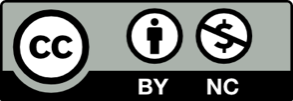 Toto dílo je licencováno pod licencí Creative Commons [CC BY-NC 4.0]. Licenční podmínky navštivte na adrese [https://creativecommons.org/choose/?lang=cs]. Video: Učítelka (1. tř.): Rostliny na jařeRostliny na jařeVyzkoušej si, jestli už zvládneš pojmenovat jarní květy. Je zde schován i květ stromu, okolo jeho fotografie namaluj kroužek. Nápovědu najdeš ve videu a jedné slabice pod fotografií.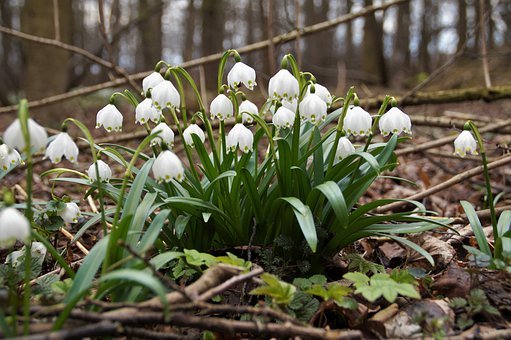            ble  ___________________________          pr  __________________________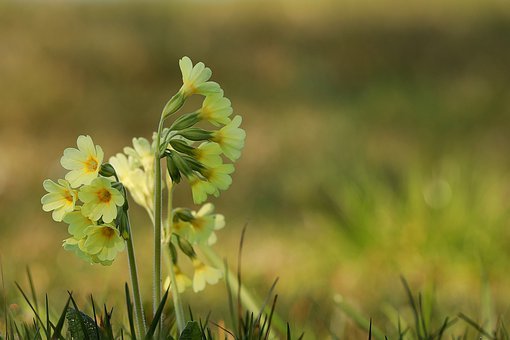 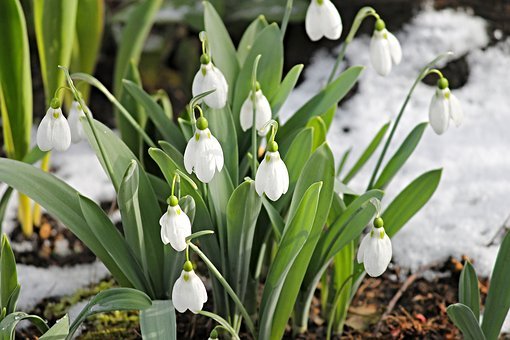 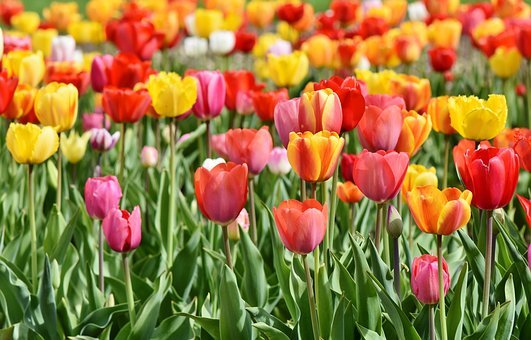          tu  ___________________________               sně  ___________________________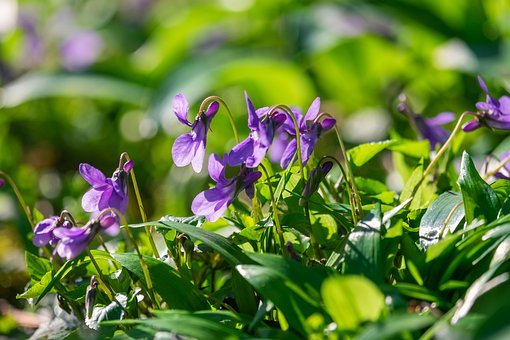        fi ______________________________          nar _____________________________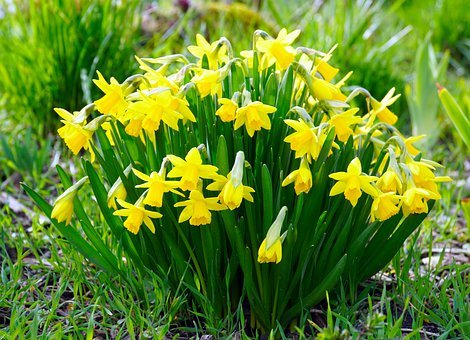 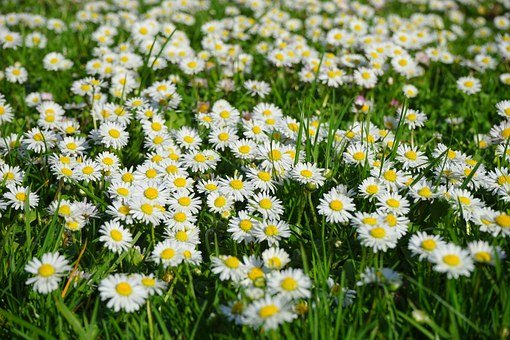              sed ____________________________              sa ______________________________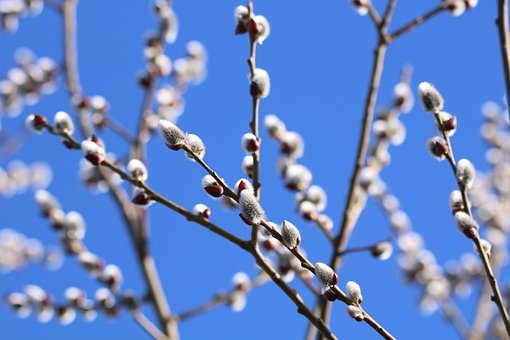 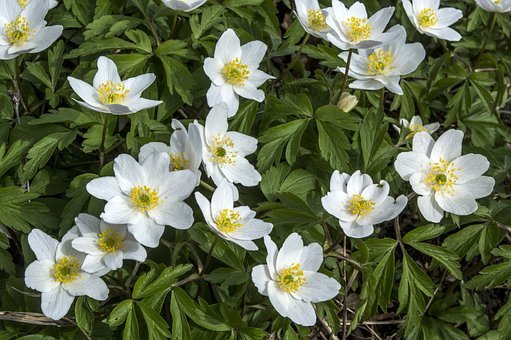            pod ____________________________                vr  ______________________________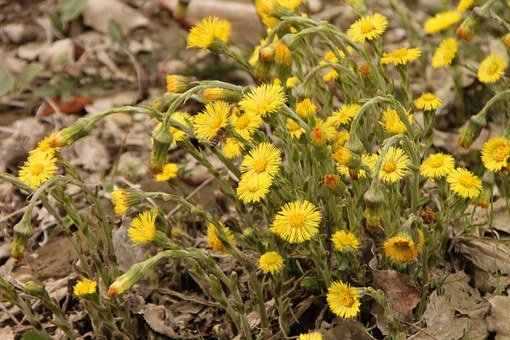        V tomto díle jsme si vysvětlili, k čemu je důležitá voda.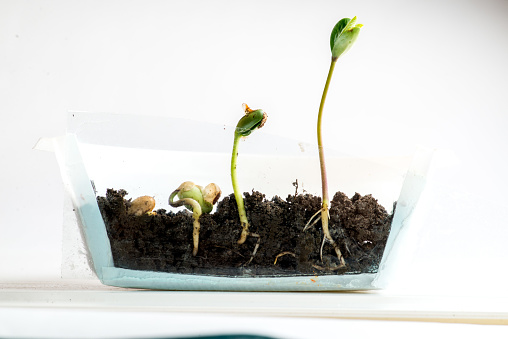        Popiš, co vidíš na obrázku:____________________________________________________________________________________________________________________________________________________________________________